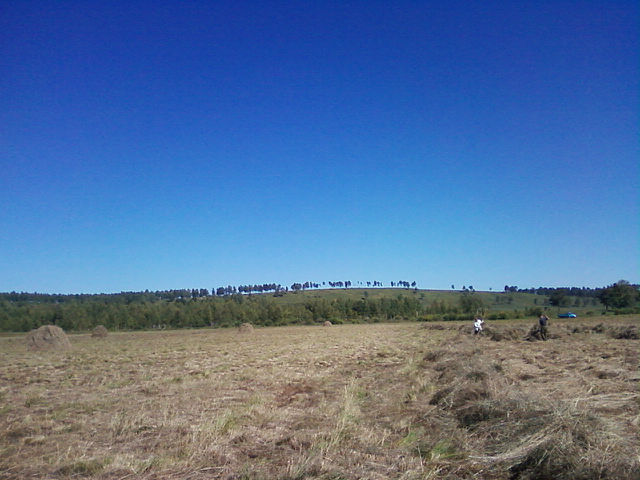 16.03.2022 г. № 14РОССИЙСКАЯ ФЕДЕРАЦИЯИРКУТСКАЯ ОБЛАСТЬЭХИРИТ-БУЛАГАТСКИЙ РАЙОНМУНИЦИПАЛЬНОЕ ОБРАЗОВАНИЕ «ЗАХАЛЬСКОЕ»АДМИНИСТРАЦИЯПОСТАНОВЛЕНИЕО ПРИСВОЕНИИ АДРЕСА ОБЪЕКТУ АДРЕСАЦИИВ соответствии c Федеральным законом от 06.10.2003 № 131-ФЗ «Об общих принципах организации местного самоуправления в  Российской Федерации», Федеральным законом от 28.12.2013 № 443-ФЗ «О федеральной информационной адресной системе и о внесении изменений в Федеральный закон «Об общих принципах организации местного самоуправления в Российской Федерации», постановлением Правительства Российской Федерации от 19.11.2014 № 1221 «Об утверждении Правил присвоения, изменения и аннулирования адресов», п. 19 ст. 6 Устава муниципального образования "Захальское", в соответствии с заявлением  Журавлева Л.Н.,  администрация муниципального образования «Захальское»ПОСТАНОВЛЯЕТ:Присвоить адреса объектам адресации согласно приложению №1  к настоящему постановлению.Разместить в Государственном адресном реестре  сведения об адресах согласно приложению №1 к настоящему постановлению.Опубликовать настоящее постановление в газете «Захальский вестник» и на  официальном сайте администрации муниципального образования "Захальское" в информационно-телекоммуникационной сети "Интернет"Контроль за исполнением настоящего постановления возложить на начальника административно-управленческого отдела администрации муниципального образования "Захальское" Степанову У.А.Глава МО «Захальское»							А.Н. Чернигов                                                                                                                          к постановлению                  № 14 от 16.03.2022 г.Перечень присвоенных адресов объектов адресации10.03.2022 г. № 13РОССИЙСКАЯ ФЕДЕРАЦИЯИРКУТСКАЯ ОБЛАСТЬЭХИРИТ-БУЛАГАТСКИЙ РАЙОНМУНИЦИПАЛЬНОЕ ОБРАЗОВАНИЕ «ЗАХАЛЬСКОЕ»АДМИНИСТРАЦИЯПОСТАНОВЛЕНИЕО ПРИСВОЕНИИ АДРЕСА ОБЪЕКТУ АДРЕСАЦИИВ соответствии c Федеральным законом от 06.10.2003 № 131-ФЗ «Об общих принципах организации местного самоуправления в  Российской Федерации», Федеральным законом от 28.12.2013 № 443-ФЗ «О федеральной информационной адресной системе и о внесении изменений в Федеральный закон «Об общих принципах организации местного самоуправления в Российской Федерации», постановлением Правительства Российской Федерации от 19.11.2014 № 1221 «Об утверждении Правил присвоения, изменения и аннулирования адресов», п. 19 ст. 6 Устава муниципального образования "Захальское", в соответствии с заявлением  Гладких А.Г.,  администрация муниципального образования «Захальское»ПОСТАНОВЛЯЕТ:Присвоить адреса объектам адресации согласно приложению №1  к настоящему постановлению.Разместить в Государственном адресном реестре  сведения об адресах согласно приложению №1 к настоящему постановлению.Опубликовать настоящее постановление в газете «Захальский вестник» и на  официальном сайте администрации муниципального образования "Захальское" в информационно-телекоммуникационной сети "Интернет"Контроль за исполнением настоящего постановления возложить на начальника административно-управленческого отдела администрации муниципального образования "Захальское" Степанову У.А.Глава МО «Захальское»							А.Н. ЧерниговПриложение №1                           к постановлению                  № 13 от 10.03.2022 г.Перечень присвоенных адресов объектов адресации09.03.2022 г. № 12РОССИЙСКАЯ ФЕДЕРАЦИЯИРКУТСКАЯ ОБЛАСТЬЭХИРИТ-БУЛАГАТСКИЙ РАЙОНМУНИЦИПАЛЬНОЕ ОБРАЗОВАНИЕ «ЗАХАЛЬСКОЕ»АДМИНИСТРАЦИЯПОСТАНОВЛЕНИЕО ПРИСВОЕНИИ АДРЕСА ОБЪЕКТУ АДРЕСАЦИИ            В соответствии c Федеральным законом от 06.10.2003 № 131-ФЗ «Об общих принципах организации местного самоуправления в  Российской Федерации», Федеральным законом от 28.12.2013 № 443-ФЗ «О федеральной информационной адресной системе и о внесении изменений в Федеральный закон «Об общих принципах организации местного самоуправления в Российской Федерации», постановлением Правительства Российской Федерации от 19.11.2014 № 1221 «Об утверждении Правил присвоения, изменения и аннулирования адресов», п. 19 ст. 6 Устава муниципального образования "Захальское", в соответствии с заявлением  Лырмина В.И.,  администрация муниципального образования «Захальское»ПОСТАНОВЛЯЕТ:Присвоить адреса объектам адресации согласно приложению №1  к настоящему постановлению.Разместить в Государственном адресном реестре  сведения об адресах согласно приложению №1 к настоящему постановлению.Опубликовать настоящее постановление в газете «Захальский вестник» и на  официальном сайте администрации муниципального образования "Захальское" в информационно-телекоммуникационной сети "Интернет"Контроль за исполнением настоящего постановления возложить на начальника административно-управленческого отдела администрации муниципального образования "Захальское" Степанову У.А.Глава МО «Захальское»							А.Н. ЧерниговПриложение №1                               к постановлению                                   № 12 от 09.03.2022 г.Перечень присвоенных адресов объектов адресации09.03.2022 г. № 11РОССИЙСКАЯ ФЕДЕРАЦИЯИРКУТСКАЯ ОБЛАСТЬЭХИРИТ-БУЛАГАТСКИЙ РАЙОНМУНИЦИПАЛЬНОЕ ОБРАЗОВАНИЕ «ЗАХАЛЬСКОЕ»АДМИНИСТРАЦИЯПОСТАНОВЛЕНИЕО ПРИСВОЕНИИ АДРЕСА ОБЪЕКТУ АДРЕСАЦИИ            В соответствии c Федеральным законом от 06.10.2003 № 131-ФЗ «Об общих принципах организации местного самоуправления в  Российской Федерации», Федеральным законом от 28.12.2013 № 443-ФЗ «О федеральной информационной адресной системе и о внесении изменений в Федеральный закон «Об общих принципах организации местного самоуправления в Российской Федерации», постановлением Правительства Российской Федерации от 19.11.2014 № 1221 «Об утверждении Правил присвоения, изменения и аннулирования адресов», п. 19 ст. 6 Устава муниципального образования "Захальское", в соответствии с заявлением  Гладких Г.М.  администрация муниципального образования «Захальское»ПОСТАНОВЛЯЕТ:Присвоить адреса объектам адресации согласно приложению №1  к настоящему постановлению.Разместить в Государственном адресном реестре  сведения об адресах согласно приложению №1 к настоящему постановлению.Опубликовать настоящее постановление в газете « Захальский вестник »  и на  официальном сайте администрации муниципального образования "Захальское" в информационно-телекоммуникационной сети "Интернет"Контроль за исполнением настоящего постановления возложить на начальника административно-управленческого отдела администрации муниципального образования "Захальское" Степанову У.А.Глава МО « Захальское »							А.Н. ЧерниговПриложение №1                               к постановлению                                   № 11 от 09.03.2022 г.Перечень присвоенных адресов объектов адресации30.03.2022Г. № 11РОССИЙСКАЯ ФЕДЕРАЦИЯИРКУТСКАЯ ОБЛАСТЬЭХИРИТ-БУЛАГАТСКИЙ РАЙОНМУНИЦИПАЛЬНОЕ ОБРАЗОВАНИЕ «ЗАХАЛЬСКОЕ»ДУМАРЕШЕНИЕ«О ВНЕСЕНИИ ИЗМЕНЕНИЙ В РЕШЕНИЕДУМЫ МО «ЗАХАЛЬСКОЕ» ОТ 29.12.2021 Г.№28 «О БЮДЖЕТE МО «ЗАХАЛЬСКОЕ» НА .И ПЛАНОВЫЙ ПЕРИОД 2023-2024 ГГ»Руководствуясь Бюджетным кодексом РФ, Федеральным законом 131-ФЗ от 06.10.2003г. "ОБ организации общих принципов местного самоуправления в РФ", в соответствии с Уставом МО "Захальское", Дума муниципального образования "Захальское"РЕШИЛА:1. Внести изменения в решение Думы от 29.12.2021 г.№28:1.1 Пункт 1 изложить в следующей редакции: «Утвердить основные характеристики бюджета муниципального образования «Захальское» на 2022 год по расходам в сумме 16 687 202,59 рублей и доходам в сумме 13 643 950 рублей, в том числе безвозмездные поступления из областного и районного бюджета в сумме 9 834 500 рублей.Установить предельный размер дефицита бюджета в сумме 3 043 252,59 тыс. рублей.1.2 Пункт 3 утвердить распределение доходов муниципального образования на . согласно приложению №1.1.3 Пункт 6 утвердить расходы бюджета муниципального образования на 2022 год по разделам, подразделам, целевым статьям расходов, видам расходов функциональной классификации расходов бюджета РФ согласно приложению 4.2. Опубликовать данное решение Думы в газете "Захальский Вестник".Глава муниципального образования"Захальское"                                                                          А. Н.ЧерниговПояснительная запискак решению Думы МО «Захальское»«О внесении изменений в бюджет МО «Захальское» на .От . 03 . . №Внесение изменений в бюджет МО «Захальское» на . производится в соответствии с бюджетным законодательством и нормативно-правовыми актами муниципального образования «Захальское»В бюджет МО «Захальское» вносятся следующие изменения по доходам:-в связи с увеличением внутреннего финансирования дефицита бюджета с 3,75%: что составляло 142854 рублей утвержденного общего годового объёма доходов бюджета, дефицит МО «Захальское» увеличивается на остаток бюджета 01.01.2022 г., - 2 900 398,59 рублей.по расходам:в связи с увеличением доходной части увеличиваются расходы:-по разделу «Функционирование Правительства Российской Федерации, высших исполнительных органов государственной власти субъектов Российской Федерации, местных администраций»026 0104 91 102 90110 120– 602815,82 руб.-по разделу «Дорожное хозяйство(дорожные фонды»026 0409 79502900140 244– 2270062,77 руб.-по разделу «Реализация мероприятий перечня народных инициатив - Благоустройство»026 0503 91401S2370 244– 12 520 руб.-по разделу « Благоустройство »026 0503 9150790210 244–15 000 руб.Приложение №1"О бюджете муниципального образования"Захальское" на 2022 год и плановыйпериод 2023 -2024 гг."Решение Думы №11 от 30.03.2022 г.Доходы бюджета МО "Захальское" на 2022 год и плановый период 2023 -2024 гг.Приложение №4к решению Думы №11 от 30.03.2022 гО бюджете муниципального образования Захальское"на . и плановый период 2023-2024 гг."ВЕДОМСТВЕННАЯ СТРУКТУРА РАСХОДОВ БЮДЖЕТА МУНИЦИПАЛЬНОГО ОБРАЗОВАНИЯ "ЗАХАЛЬСКОЕ" НА . И ПЛАНОВЫЙ ПЕРИОД 2023-2024 ГГ.30.03.2022  №10Российская ФедерацияИркутская областьЭхирит-Булагатский  районМУНИЦИПАЛЬНОЕ ОБРАЗОВАНИЕ  «ЗАХАЛЬСКОЕ»ДУМАРЕШЕНИЕ«Об утверждении отчёта главы муниципального образования «Захальское» за  2021 год »                          Заслушав отчет главы муниципального образования «Захальское» об итогах работы органов местного самоуправления за 2021 год, Дума МО «Захальское»РЕШИЛА:1.Принять к сведению отчет главы муниципального образования «Захальское» (Приложение №1)2.Данное решение опубликовать в  газете «Захальский вестник»Глава МО «Захальское»                                                         А.Н.ЧерниговПриложение №1к решению ДумыМО «Захальское»от 30.03.2022 года №10Отчёт о работе главы МО «Захальское» Эхирит-Булагатского районаза 2021 год        Уважаемые депутаты, жители муниципального образования «Захальское»!Деятельность    муниципального образования «Захальское» в 2021 году осуществлялась в соответствии с основными направлениями социально-экономической политики Российской Федерации, Иркутской области, муниципального образования «Эхирит-Булагатский район», на основании решений Думы МО «Захальское» и в соответствии с  Федеральным Законом Российской Федерации №131-ФЗ «Об общих принципах организации местного самоуправления в Российской Федерации», в котором определены вопросы местного значения.                 Хочу отметить, исполнение поставленных задач в 2021 году происходило в условиях пандемии, год был не из легких и не намного легче предыдущего. Выполнением всех поставленных задач занимается коллектив работников Администрации – это четверо муниципальных служащих, глава, один человек технического персонала, а также 6 человек вспомогательного персонала.	Площадь муниципального образования осталась в прежних границах и составляет 21310 га, из них 11896 га, земли сельскохозяйственного назначения. На территории муниципального образования расположено 6 деревень: п. Свердлово, с. Захал, д. Куяда, д. Рудовщина, д. Еловка, д. Мурино.На 1 января 2022 года постоянное население 1630 человек.  Состав населения: дети  - 491 , пенсионеры - 270, трудоспособное население – 869 человек.    В муниципальном образовании инвалидов 123 человека, многодетных семей – 77, в них детей 282. На сегодняшний день в поселении 1 ветеран  ВОВ и  2 труженика тыла. (Ивойловский Д.И.(проживает в г. Иркутск), Башкирцева Е.П., Литвинова Н.А.)          В личных подворьях на 01 января  2022  года содержится 847  голов крупного рогатого скота, в т.ч. дойных коров 287  голов. Свиней 199 голов. Овец и коз содержится 299 голов, лошадей  66 голов, кроликов –162, 283 пчёлосемей, 1965 единиц птицы.                На территории  поселения находятся:-   средняя школа,  которую посещают более 200  детей, три начальных школы которые посещают около 70 учеников, четыре детских сада которые посещают  более 100 детей. -  Захальское отделение врачебной амбулатории ОГБУЗ ОБ №2  -психиатрическое отделение ОГБУЗ ОБ №2- почтовое отделение- 2 сельских библиотеки- дом культуры- ФГБУ «Опытная станция «Элита»- 4 магазина  ФГУП «Элита»- 5 магазинов ИП - 4 КФХ    (Абрамов А.С., Назметдинов Р.И., Солдатенко А. А., Башкирцев А.В.)   В 2021 году главой муниципального образования и Думой МО «Захальское» проводилась системная, целенаправленная работа по улучшению качества жизни жителей  сельского поселения. Заседания  Думы проводились в соответствии с утвержденным  планом работы: проведено 7 заседаний Думы,   рассмотрено 30 вопросов, которые охватывали все составляющие  жизнедеятельности поселения. Заслушивались вопросы:исполнения бюджета за 2020 год,внесение изменений в бюджет поселения на 2021 г,принятие бюджета на 2022 год и плановый период 2023-2024 гг.принятие НПА и внесение изменений в ранее принятые НПА и Устав.Вопросы о передаче полномочийУтверждения плана работы Думы.Рассмотрение протестов и представлений прокуратурыСоциально экономическое развитие и финансы         Всего за  2021  год поступило доходов в сумме 15 797 046,14  руб. Собственные доходы поселения 3 879 746, 14  руб.   В том числе акцизы 2 418 382,33  руб., НДФЛ (1 014 953,16 р.  Дотации, субвенции и субсидии  составляют основную часть доходов бюджета, в сумме 11 906 500  руб.           Расходная часть бюджета  исполнена в сумме 14 469 091,16  руб., включая расходы на:- заработную плату и начисления на неё – 11 449 362,22  руб.- коммунальные услуги – 559 932,5  руб.  (электричество, связь)- средства дорожного фонда – 812 634,62  руб. (ремонт дорог д. Мурино ул. им. Ф.И. Яцун, д. Еловка ул. Юбилейная (гравий), ножи для грейдера, дорожные знаки )- другие материальные затраты – 556 800,48  руб. (обновления программ, приобретение канцелярии,  бланков, зап. частей, оплата услуг программиста, обучение)- приобретение оборудования и инвентаря для дома культуры и библиотек, проведение мероприятий  1 090 361,34 руб.В 2021 году сделано следующее:- ограждение кладбища в д. Куяда- установка теплой кабинки для переодевания возле корта в п. Свердлово- бурение скважины у дома культуры в п. Свердлово- ремонт дорог:д. Еловка ул. Юбилейная, д. Мурино ул. им. Ф.И. Яцун- митинг, автопробег, показ видеофильма на здании ДК, салют к 9 мая          В администрации МО «Захальское» за 2021 год принято: постановлений – 58, распоряжений - 46, получено запросов, представлений и протестов прокуратуры  - 112  на них подготовлено ответов -97. Получено писем, запросов из других вышестоящих организаций – 428, подготовлено ответов –352. Выдано 1046  справок. За 2021 год выдано 3  разрешения на строительство, 4 разрешения на ввод в эксплуатацию индивидуальных жилых домов.                 В 2021 году две семьи поставлены на учёт как нуждающиеся в улучшении жилищных условий.                           В сфере благоустройства: - проведение субботников в организациях  и частном секторе, с выделением техники для вывоза мусора.- уборка силами местных жителей на обочинах вдоль дорог на территории поселения.- регулярная подсыпка и грейдерование  дорог местного значения- организация работы по уничтожению очагов дикорастущей конопли- регулярная замена ламп уличного освещения, установка светодиодных светильников- организация выпаса КРС- организация водоснабжения во всех населённых пунктах МО.- благоустройство Куядского кладбища - посадка деревьев на территории дома культуры в п. Свердлово                   Военкомат:               Состоит на учёте 264 человек из них 7 офицеров и 10 женщин.              Согласно методических рекомендаций Генерального штаба РФ разработаны и утверждены план работы на 2021 год, план сверки и проверки организаций, расположенных на территории поселения, приняты- положение о военно - учетной работе,  распоряжение главы МО «Захальское»  «Об организации воинского учета граждан, пребывающих в запасе», также разработаны и утверждены обязанности должностных лиц штаба оповещения и пункта сбора.               Пожарная безопасность: проведены индивидуальные беседы с жителями МО, осуществлён подворный обход неблагополучных семей, распространены листовки  на  тему пожарной безопасности. Очень помогает при тушении пожаров, переданная пожарная машина, в администрации имеется штатная единица водителя пожарной машины. Приняты необходимые  нормативные правовые акты по противопожарной безопасности в пожароопасные периоды. Имеются первичные средства пожаротушения, пожарные сигнализации в учреждениях, пожарная сирена, пожарные гидранты на всех водонапорных башнях, приобретены ранцевые огнетушители и независимые источники электроснабжения.                                                 В поселении проведено 85 (восемьдесят пять) культурно-массовых мероприятий. Провели такие мероприятия как Рождественские встречи, 14 февраля, 23 февраля, 8 марта, Масленичные гуляния. Для празднования годовщины Победы в ВОВ провели автопробег по населенным пунктам поселения, провели митинг и мини-концерт. Также вечером посмотрели тематический видеофильм на здании дома культуры и в завершение прогремел салют. К праздникам готовились видеофильмы, содержащие и поздравления,  и историю праздника, и песни, и танцы. (23 февраля, День матери, День пожилого человека). Концерт ко Дню матери и показ кукольной сказки «Сказ о Петре и Февронье». В преддверии Нового года работники администрации и дома культуры в костюмах Деда Мороза и Снегурочки вручали  детям отдельных категорий подарки.           Построенный в 2020 году хоккейный корт ежедневно посещают 10-30 человек, дети и взрослые разных возрастных групп, зимой играют в хоккей летом в футбол.          В доме культуры действуют семь кружков: два хоровых детский и взрослый, танцевальный, хореографический, театральный и самодеятельного творчества, историко-краеведческий. Кружки посещают 101 человек. Представители нашего поселения принимают участие в районных, окружных, областных, а также  всероссийских мероприятиях. В 2021 году приняли участие в областном конкурсе «Поющее Приангарье» «Байкальская сюита», окружном «В мире танца», в районных «С днем рождения, район», «Красная гвоздика», «Театральная весна», «Сурхарбан», «Усть-Ордынский небосклон».        Две библиотеки поселения посещают 667 чел, за 2021 год 7641 посещений. Проведено 56 мероприятий, которые посетили  1300 человек. Книжный фонд 14678 экземпляров.        При администрации МО «Захальское» действует общественная комиссия по делам несовершеннолетних. На 1 января 2022 года на учете состоит 4 семьи, в них 12 детей (Буйнова Юлия Владимировна, Данилова Оксана Сергеевна, Седых Олеся Константиновна, Сыроватская Юлия Владимировна), ещё 8 семей находятся на контроле. Дунаеву Светлану Леонидовну с 27.02.2022 г.  лишили родительских прав, трое её детей с октября 2021 года находятся в детском учреждении. Совместно со школой, больницей проводятся рейды по неблагополучным семьям. Проводятся профилактические беседы с недобросовестными родителями, дети из неблагополучных семей активно привлекаются в кружки, к участию в мероприятиях.         Проводится регулярная работа по выявлению и уничтожению очагов произрастания дикорастущей конопли, ведётся профилактическая антинаркотическая работа с населением.        В 2021  году при администрации работало отделение МФЦ, где жители поселения могли оформить необходимые документы, не выезжая в районный центр, прием ведется еженедельно, каждый вторник. На территории МО работает социальный работник, который обслуживает 10  пожилых людей, помогает им по хозяйству и выполняет их поручения.       В администрации МО «Захальское»  отбывают наказание приговоренные судом  к обязательным и исправительным работам, в 2021  году на территории МО отбывали наказание 6  человек.     В 2022 году планируется продолжать работу над улучшением условий жизни жителей поселения.       В заключение хотелось бы пожелать всем дальнейшей совместной плодотворной работы и достижения успехов в нашем общем деле на благо жителей сельского поселения «Захальское»Спасибо за внимание!!!30.03.2022 Г. № 8РОССИЙСКАЯ ФЕДЕРАЦИЯИРКУТСКАЯ ОБЛАСТЬЭХИРИТ-БУЛАГАТСКИЙ РАЙОНМУНИЦИПАЛЬНОЕ ОБРАЗОВАНИЕ«ЗАХАЛЬСКОЕ»ДУМАРЕШЕНИЕОБ УТВЕРЖДЕНИИ ПОРЯДКА УСТАНОВЛЕНИЯИ ОЦЕНКИ ПРИМЕНЕНИЯ ОБЯЗАТЕЛЬНЫХ ТРЕБОВАНИЙ, УСТАНАВЛИВАЕМЫХ НОРМАТИВНЫМИ ПРАВОВЫМИ АКТАМИ МУНИЦИПАЛЬНОГО ОБРАЗОВАНИЯ «ЗАХАЛЬСКОЕ» В соответствии с Федеральным законом от 31 июля 2020 года № 247-ФЗ «Об обязательных требованиях в Российской Федерации», Федеральным законом от 6 октября 2003 года № 131-ФЗ «Об общих принципах организации местного самоуправления в Российской Федерации», руководствуясь Уставом муниципального образования «Захальское», Дума муниципального образования «Захальское»РЕШИЛА:1. Утвердить Порядок установления и оценки применения обязательных требований, устанавливаемых нормативными правовыми актами муниципального образования «Захальское» (прилагается).2. Настоящее решение вступает в силу после дня его опубликования.Глава муниципального образования«Захальское»                                                                            А.Н. ЧерниговУТВЕРЖДЕНОРешением Думы МО «Захальское»от «30» марта  2022  г. №8Порядокустановления и оценки применения обязательныхтребований, устанавливаемых нормативными правовымиактами муниципального образования «Захальское»Раздел 1. Общие положения1. Настоящий Порядок определяет правила установления и оценки применения содержащихся в нормативных правовых актах муниципального образования «Захальское» обязательных требований, которые связаны с осуществлением предпринимательской и иной экономической деятельности и оценка соблюдения которых осуществляется в рамках муниципального контроля, привлечения к административной ответственности, предоставления лицензий и иных разрешений, аккредитации, иных форм оценки и экспертизы (далее – обязательные требования).2. Порядок не распространяется на отношения, связанные с установлением и оценкой применения обязательных требований, указанные в части 2 статьи 1 Федерального закона от 31 июля 2020 года № 247-ФЗ «Об обязательных требованиях в Российской Федерации» (далее – Федеральный закон № 247-ФЗ).3. Обязательные требования устанавливаются нормативными правовыми актами муниципального образования «Захальское» (далее соответственно – муниципальное образование, муниципальные акты) в соответствии с положениями Федерального закона № 247-ФЗ.4. Муниципальный акт, устанавливающий обязательные требования, должен предусматривать срок его действия, который не может превышать шесть лет со дня его вступления в силу, если иное не предусмотрено федеральными законами.По результатам оценки применения обязательных требований органом местного самоуправления муниципального образования, принявшим муниципальный акт, может быть принято решение о продлении срока действия муниципального акта, содержащего обязательные требования, не более чем на шесть лет.Положения абзацев первого и второго настоящего пункта не применяются в отношении муниципальных актов, направленных на реализацию проектов муниципально-частного партнерства, в том числе достижение целей и задач таких проектов, которые осуществляются на основе соглашений о муниципально-частном партнерстве, предусмотренных Федеральным законом от 13 июля 2015 года № 224-ФЗ «О государственно-частном партнерстве, муниципально-частном партнерстве в Российской Федерации и внесении изменений в отдельные законодательные акты Российской Федерации», публичным партнером по которым выступает муниципальное образование.5. Проекты муниципальных актов, устанавливающих новые или изменяющих ранее предусмотренные муниципальными актами обязательные требования для субъектов предпринимательской и иной экономической деятельности, обязанности для субъектов инвестиционной деятельности, подлежат оценке регулирующего воздействия, проводимой органами местного самоуправления муниципального образования в порядке, установленном муниципальными актами в случае, если проведение такой оценки установлено федеральными законами и законами Иркутской области, за исключением:1) проектов муниципальных актов Думы муниципального образования «Захальское», устанавливающих, изменяющих, приостанавливающих, отменяющих местные налоги и сборы;2) проектов муниципальных актов Думы  муниципального образования «Захальское», регулирующих бюджетные правоотношения;3) проектов муниципальных актов, разработанных в целях ликвидации чрезвычайных ситуаций природного и техногенного характера на период действия режимов чрезвычайных ситуаций.6. В случае, если федеральными законами и законами Иркутской области не установлено проведение оценки регулирующего воздействия проектов муниципальных актов, устанавливающих новые или изменяющих ранее предусмотренные муниципальными актами обязательные требования для субъектов предпринимательской и иной экономической деятельности, обязанности для субъектов инвестиционной деятельности, проекты таких муниципальных актов могут подлежать оценке регулирующего воздействия, проводимой органами местного самоуправления муниципального образования, по решению органа местного самоуправления муниципального образования в порядке, установленном муниципальными актами в соответствии с законами Иркутской области, за исключением:1) проектов муниципальных актов представительного органа муниципального образования (наименование представительного органа муниципального образования), устанавливающих, изменяющих, приостанавливающих, отменяющих местные налоги и сборы;2) проектов муниципальных актов представительного органа муниципального образования (наименование представительного органа муниципального образования), регулирующих бюджетные правоотношения;3) проектов муниципальных актов, разработанных в целях ликвидации чрезвычайных ситуаций природного и техногенного характера на период действия режимов чрезвычайных ситуаций.Раздел 2. Порядок установленияобязательных требований7. При установлении обязательных требований муниципальными актами должны быть соблюдены принципы установления и оценки применения обязательных требований, установленные Федеральным законом № 247-ФЗ.8. В муниципальных актах, устанавливающих обязательные требования, должны быть определены:1) содержание обязательных требований (условия, ограничения, запреты, обязанности);2) лица, обязанные соблюдать обязательные требования;3) в зависимости от объекта установления обязательных требований:а) осуществляемая деятельность, совершаемые действия, в отношении которых устанавливаются обязательные требования;б) лица и используемые объекты, к которым предъявляются обязательные требования при осуществлении деятельности, совершении действий;в) результаты осуществления деятельности, совершения действий, в отношении которых устанавливаются обязательные требования;4) формы оценки соблюдения обязательных требований (муниципальный контроль, привлечение к административной ответственности, предоставление лицензий и иных разрешений, аккредитация, оценка соответствия продукции и иные формы оценки и экспертизы);5) органы государственной власти, органы местного самоуправления муниципального образования или уполномоченные ими организации, осуществляющие оценку соблюдения обязательных требований.9. Проекты муниципальных актов подлежат публичному обсуждению. В целях обеспечения проведения публичного обсуждения проекта муниципального акта орган местного самоуправления муниципального образования, к полномочиям которого относится принятие муниципального акта (далее – уполномоченный орган), размещает на официальном сайте муниципального образования в информационно-телекоммуникационной сети «Интернет» (далее – официальный сайт):1) проект муниципального акта;2) пояснительную записку к проекту муниципального акта;3) информацию о сроках проведения публичного обсуждения, который не может составлять менее 14 календарных дней со дня размещения проекта муниципального акта на официальном сайте;4) информацию об адресе электронной почты и почтовом адресе, по которым физические или юридические лица могут направлять предложения и (или) замечания к проекту муниципального акта, либо информация о месте нахождения уполномоченного органа для личного представления предложений и (или) замечаний к проекту муниципального акта.10. По истечению срока, указанного в подпункте 3 пункта 9 настоящего Порядка, уполномоченный орган рассматривает предложения и (или) замечания, поступившие от физических или юридических лиц, и на их основе принимает меры по доработке проекта муниципального акта. В случае несогласия с поступившим замечанием и (или) предложением, уполномоченный орган готовит дополнение к пояснительной записке, в котором указываются основания такого несогласия.11. О результатах рассмотрения предложений и (или) замечаний уполномоченный орган в письменной форме информирует автора предложения и (или) замечания в течение 30 календарных дней со дня регистрации соответствующего предложения и (или) замечания.12. Положения муниципальных актов, устанавливающих обязательные требования, вступают в силу либо с 1 марта, либо с 1 сентября соответствующего года, но не ранее чем по истечении девяноста дней после дня официального опубликования соответствующего муниципального акта, если иное не установлено федеральным законом, Указом Президента Российской Федерации или международным договором Российской Федерации, предусматривающими установление обязательных требований.Положения абзаца первого настоящего пункта не применяются в отношении муниципальных актов, подлежащих принятию в целях предупреждения террористических актов и ликвидации их последствий, предупреждения угрозы обороне страны и безопасности государства, при угрозе возникновения и (или) возникновении отдельных чрезвычайных ситуаций, введении режима повышенной готовности или чрезвычайной ситуации на всей территории Российской Федерации либо на ее части, а также муниципальных актов, направленных на недопущение возникновения последствий обстоятельств, произошедших вследствие непреодолимой силы, то есть чрезвычайных и непредотвратимых при данных условиях обстоятельств, в частности эпидемий, эпизоотий, техногенных аварий и катастроф.Положения муниципальных актов, которыми вносятся изменения в ранее принятые муниципальные акты, могут вступать в силу в иные, чем указано в абзаце первом настоящего пункта, сроки, если в заключении об оценке регулирующего воздействия установлено, что указанные изменения вносятся в целях снижения затрат физических и юридических лиц в сфере предпринимательской и иной экономической деятельности на исполнение ранее установленных обязательных требований и не предусматривают установление новых условий, ограничений, запретов, обязанностей.13. Обязательные требования должны быть доведены до сведения лиц, обязанных их соблюдать, путем опубликования муниципальных актов, устанавливающих указанные обязательные требования, в порядке, определенном Уставом муниципального образования (наименование устава) и иными муниципальными актами муниципального образования.Перечень муниципальных актов (их отдельных положений), содержащих обязательные требования, подлежит размещению администрацией муниципального образования на официальном сайте с текстами действующих муниципальных актов. Порядок размещения и актуализации перечня муниципальных актов (их отдельных положений), содержащих обязательные требования, устанавливается администрацией муниципального образования.Раздел 3. Порядок оценки примененияобязательных требований14. Целью оценки применения обязательных требований является комплексная оценка системы обязательных требований, содержащихся в муниципальных актах, в соответствующей сфере общественных отношений, оценка достижения целей введения обязательных требований, оценка эффективности введения обязательных требований, выявление избыточных обязательных требований.15. Процедура оценки применения обязательных требований включает формирование проекта доклада о достижении целей введения обязательных требований (далее – доклад), его публичное обсуждение на официальном сайте, доработка проекта доклада с учетом результатов его публичного обсуждения, рассмотрение проекта доклада и принятие по итогам рассмотрения проекта доклада решения уполномоченного органа.16. Уполномоченный орган за год до окончания срока действия муниципального акта, устанавливающего обязательные требования, проводит оценку применения обязательных требований, содержащихся в муниципальном акте, в соответствии с целями, предусмотренными в пункте 14 настоящего Порядка, и готовит проект доклада.17. Источниками информации для подготовки доклада являются:1) результаты мониторинга муниципальных актов;2) результаты анализа осуществления муниципального контроля;3) результаты анализа административной и судебной практики;4) предложения и замечания субъектов предпринимательской и иной экономической деятельности, к которым применяются обязательные требования;5) предложения и замечания органов местного самоуправления муниципального образования, органов государственной власти Иркутской области и федеральных органов государственной власти;6) иные сведения, позволяющие оценить результаты применения обязательных требований.18. В доклад включается следующая информация:1) общая характеристика системы оцениваемых обязательных требований в соответствующей сфере регулирования;2) результаты оценки достижения целей введения обязательных требований;3) выводы и предложения по итогам оценки достижения целей введения обязательных требований.19. Общая характеристика системы оцениваемых обязательных требований в соответствующей сфере регулирования должна включать следующие сведения:1) цели введения обязательных требований в соответствующей сфере регулирования (снижение (устранение) рисков причинения вреда охраняемым законом ценностям с указанием конкретных рисков);2) перечень муниципальных актов и содержащихся в них обязательных требований;3) сведения о внесенных в муниципальный акт изменениях (при наличии);4) сведения о полномочиях органа местного самоуправления муниципального образования на установление обязательных требований;5) период действия муниципального акта и его отдельных положений;6) сфера осуществления предпринимательской и иной экономической деятельности и конкретные общественные отношения (группа общественных отношений), на регулирование которых направлены соответствующие обязательные требования.20. Результаты оценки достижения целей введения обязательных требований, содержащиеся в проекте доклада, должны содержать следующую информацию применительно к системе обязательных требований в соответствующей сфере регулирования:1) соблюдение принципов установления и оценки применения обязательных требований, установленных Федеральным законом № 247-ФЗ;2) достижение целей введения обязательных требований (снижение (устранение) риска причинения вреда (ущерба) охраняемым законом ценностям, на устранение которого направлено установление обязательных требований);3) изменение бюджетных расходов и доходов от реализации предусмотренных муниципальным актом функций, полномочий, обязанностей и прав органов местного самоуправления муниципального образования;4) сведения об уровне соблюдения обязательных требований в регулируемой сфере, в том числе данные о привлечении к ответственности за нарушение обязательных требований, о типовых и массовых нарушениях обязательных требований (в разрезе нарушенных обязательных требований);5) количество, содержание и результаты анализа обращений контролируемых лиц, связанных с применением обязательных требований;6) количество, содержание и результаты анализа вступивших в законную силу судебных актов, связанных с применением обязательных требований, по делам об оспаривании муниципальных актов, об обжаловании постановлений административной комиссии муниципального образования о привлечении лиц к административной ответственности.21. Итоги оценки применения обязательных требований, содержащиеся в проекте доклада, должны содержать один из следующих выводов:1) о целесообразности дальнейшего применения обязательных требований с внесением изменений в муниципальный акт в части продления срока его действия (с указанием срока продления не более чем на шесть лет);2) о целесообразности дальнейшего применения обязательных требований с внесением изменений в муниципальный акт в части, устанавливающей обязательные требования, и в части продления срока его действия (с указанием срока продления не более чем на шесть лет);3) о нецелесообразности дальнейшего применения обязательных требований и признании утратившим силу муниципального акта, содержащего обязательные требования.22. В целях публичного обсуждения проекта доклада администрация муниципального образования не позднее, чем за год до окончания срока действия муниципального акта, устанавливающего обязательные требования, размещает проект доклада на официальном сайте с одновременным извещением субъектов регулирования, органов и организаций, целями деятельности которых являются защита и представление интересов субъектов предпринимательской и иной экономической деятельности, в том числе субъектов малого и среднего предпринимательства, и заинтересованных исполнительных органов государственной власти Иркутской области.Срок публичного обсуждения проекта доклада составляет не менее 20 рабочих дней со дня его размещения на официальном сайте.23. Уполномоченный орган рассматривает предложения (в том числе относящиеся к представленным в проекте доклада нормативным правовым актам), поступившие через официальный сайт в установленный срок в связи с проведением публичного обсуждения проекта доклада, составляет сводку предложений с указанием сведений об их учете и (или) о причинах отклонения и в течение 20 рабочих дней со дня окончания публичного обсуждения размещает сводку предложений на официальном сайте. Сводка предложений подписывается заместителем руководителя уполномоченного органа и приобщается к проекту доклада.24. Проект доклада подготавливается в срок, не превышающий 15 рабочих дней с момента окончания публичного обсуждения, и направляется для рассмотрения в координационный или совещательный орган в области развития малого и среднего предпринимательства, образованный органами местного самоуправления муниципального образования (далее – Совет).25. Совет в течение 15 рабочих дней с момента поступления проекта доклада рассматривает его и принимает одну из следующих рекомендаций:1) о необходимости дальнейшего применения обязательных требований с внесением изменений в муниципальный акт в части продления срока его действия (с указанием срока продления не более чем на 6 (шесть) лет);2) о необходимости дальнейшего применения обязательных требований с внесением изменений в муниципальный акт в части, устанавливающей обязательные требования, и в части продления срока его действия (с указанием срока продления не более чем на 6 (шесть) лет);3) об отсутствии необходимости дальнейшего применения обязательных требований и признании утратившим силу муниципального акта, содержащего обязательные требования.26. Уполномоченный орган в течение 30 календарных дней со дня вынесения рекомендации Совета утверждает доклад, подготавливает и размещает на официальном сайте информацию о результатах оценки применения обязательных требований.27. По итогам проведенной оценки применения обязательных требований и на основании доклада и рекомендации Совета уполномоченный орган принимает муниципальный акт:1) о продлении срока действия муниципального акта;2) о внесении изменений в муниципальный акт;3) о признании утратившим силу муниципального акта. Официальное издание муниципального образования «Захальское»Адрес редакции: Иркутская область Эхирит-Булагатский район п. Свердлово ул. Советская д. 19 тел.(факс) 8(39541) 24421Учредитель—Дума МО «Захальское»Главный редактор—Чернигов А.Н.Тираж—50 экз.Подписано в печать 30.03.2022 г. Цена—бесплатноГазета отпечатана в администрации МО «Захальское»           П. Свердлово  ул. Советская д.19№ п/пТип объкта адресацииАдрес объекта адресацииУникальный номер адреса объекта адресации в ГАРКадастровый номер объекта недвижимости, являющийся объектом адресацииОписание местоположения объекта адресации1Здание/соор ужениеРоссийская Федерация, Иркутская область, муниципальный район Эхирит-Булагатский, сельское поселение Захальское, село Захал, улица Новая, дом 10a1a15318-d08e4226-b9ab672a6dadbc3285:06:040401:666Российская Федерация, Иркутская область, муниципальный район Эхирит-Булагатский, сельское поселение Захальское, село Захал, улица Новая, дом 10№ п/пТип объкта адресацииАдрес объекта адресацииУникальный номер адреса объекта адресации в ГАРКадастровый номер объекта недвижимости, являющийся объектом адресацииОписание местоположения объекта адресации1Здание/соор ужениеРоссийская Федерация, Иркутская область, муниципальный район Эхирит-Булагатский, сельское поселение Захальское, деревня Куяда, улица Молодежная, дом 182391d635-ce5f-413f-bf3e-24070ce1c25d85:06:040201:529Российская Федерация, Иркутская область, муниципальный район Эхирит-Булагатский, сельское поселение Захальское, деревня Куяда, улицаМолодежная, дом 18№ п/пТип объкта адресацииАдрес объекта адресацииУникальный номер адреса объекта адресации в ГАРКадастровый номер объекта недвижимости, являющийся объектом адресацииОписание местоположения объекта адресации1Здание/соор ужениеРоссийская Федерация, Иркутская область, муниципальный район Эхирит-Булагатский, сельское поселение Захальское, деревня Куяда, улица Мира,  дом 38А.81feda9b-ede2-47f9- b2b3-55e0695d35de85:06:040201:524Российская Федерация, Иркутская область, муниципальный район Эхирит-Булагатский, сельское поселение Захальское, деревня Куяда, улица Мира, дом 38А.№ п/пТип объкта адресацииАдрес объекта адресацииУникальный номер адреса объекта адресации в ГАРКадастровый номер объекта недвижимости, являющийся объектом адресацииОписание местоположения объекта адресации1Здание/соор ужениеРоссийская Федерация, Иркутская область, муниципальный район Эхирит-Булагатский, сельское поселение Захальское, деревня Куяда, улица Мира,  дом 19А.8d5f5645-2569-44ca-975f-de234a7e216785:06:040201:522Российская Федерация, Иркутская область, муниципальный район Эхирит-Булагатский, сельское поселение Захальское, деревня Куяда, улица Мира, дом 19А.Наименование2022год2023 год2024 год000 1 00 00000 00 0000 000ДОХОДЫ380945039380004156150182 1 01 00000 00 0000 000Налоги на прибыль910100911500920650182 1 01 01000 00 0000 000Налоги на прибыль182 1 01 02000 01 0000 110Налог на доходы физических лиц910100911500920650182 1 01 02010 01 0000 110Налог на доходы физических лиц с доходов, источником которых является налоговый агент, за исключением доходов, в отношении которых исчисление и уплата налога осуществляются в соответствии со статьями 227, 2271и 228 Налогового кодекса Российской Федерации (сумма платежа (перерасчеты, недоимка и задолженность по соответствующему платежу, в том числе по отмененному)910100911500920650182 1 01 02010 01 1000 110Налог на доходы физических лиц с доходов, источником которых является налоговый агент, за исключением доходов, в отношении которых исчисление и уплата налога осуществляются в соответствии со статьями 227, 2271 и 228 Налогового кодекса Российской Федерации (сумма платежа (перерасчеты, недоимка и задолженность по соответствующему платежу, в том числе по отмененному)910100911500920650182 1 03 00000 00  0000 000Налоги на товары, (работы, услуги), реализуемые на территории Российской Федерации249035026105002819500182 1 03 02000 01 0000 000Акцизы по подакцизным товарам (продукции), производимым на территории Российской Федерации249035026105002819500182 1 03 02230 01 0000 110 Доходы от уплаты акцизов на дизельное топливо, подлежащее распределению между бюджетами субъектов Российской Федерации и местными бюджетами с учетом установленных дифференцированных нормативов отчислений в местные бюджеты112596011679301241390182 1 03 02240 01 0000 110 Доходы от уплаты акцизов на моторные масла для дизельных и (или) карбюраторных (инжекторных) двигателей, подлежащие распределению между бюджетами субъектов Российской Федерации и местными бюджетами с учетом установленных дифференцированных нормативов отчислений в местные бюджеты624065407180182 1 03 02250 01 0000 110 Доходы от уплаты акцизов на автомобильный бензин, подлежащие распределению между бюджетами субъектов Российской Федерации и местными бюджетами с учетом установленных дифференцированных нормативов отчислений в местные бюджеты149934015807501730240182 1 03 02260 01 0000 110 Доходы от уплаты акцизов на прямогонный бензин, подлежащие распределению между бюджетами субъектов Российской Федерации и местными бюджетами с учетом установленных дифференцированных нормативов отчислений в местные бюджеты-141190-144720-159310182 1 05 00000 00 0000 000Налоги на совокупный доход700007500075000182 1 05 03000 01 0000 110Единый сельскохозяйственный налог700007500075000182 1 06 00000 00 0000 000Налоги на имущество285000287000287000182 1 06 01030 10 0000 110Налог на имущество физических лиц, взимаемый по ставкам, применяемым к объектам налогообложения, расположенным в границах поселений350003700037000182 1 06 06000 00 0000 110Земельный налог250000250000250000182 1 06 06033 10 1000 110Земельный налог с организаций, обладающих земельным участком, расположенным в границах сельских поселений (сумма платежа)800008000080000182 1 06 06043 10 0000 110Земельный налог, с физических лиц, обладающих земельным участком, расположенным в границах сельских поселений170000170000170000026 1 11 00000 00 0000 000Доходы от использования имущества, находящегося в государственной и муниципальной собственности.540005400054000026 1 11 05013 10 0000 120Доходы, получаемые в виде арендной платы за земельные участки, государственная собственность на которые не разграничена и которые расположены в границах поселений, а также средства от продажи права на заключение договоров аренды указанных земельных участков.026 1 11 05025 10 0000 120Доходы, получаемые в виде арендной платы, а также средства от продажи права на заключение договоров аренды за земли, находящиеся в собственности поселений (за исключений земельных участков муниципальных бюджетных и автономных учреждений)540005400054000ИТОГО СОБСТВЕННЫХ ДОХОДОВ:380945039380004156150030 2 00 00000 00 0000 000БЕЗВОЗМЕЗДНЫЕ ПОСТУПЛЕНИЯ98345001104290010153800030 2 02 00000 00 0000 150Безвозмездные поступления от других бюджетов бюджетной системы Российской Федерации98345001104290010153800030 2 02 10000 00 0000 150Дотации бюджетам бюджетной системы Российской Федерации906500094972009600000030 2 02 15001 10 0000 150Дотации бюджетам сельских поселений на выравнивание  бюджетной обеспеченности906500094972009600000в том числе:Дотации бюджетам поселений на выравнивание  бюджетной обеспеченности из областного бюджета030 2 02 16001 10 0000 150Дотации бюджетам поселений на выравнивание  бюджетной обеспеченности из районного бюджета906500094972009600000030 2 02 20000 00 0000 150 Субсидии бюджетам субъектов Российской Федерации и муниципальных образований (межбюджетные субсидии)6260001397300400000030 2 02 29999 10 0000 150Субсидия на реализацию мероприятий перечня проектов народных инициатив626000400000400000030 2 02 25467 10 0000 150Субсидия на обеспечение развития и укрепления материально-технической базы домов культуры в населенных пунктах с числом жителей до 50 тысяч человек на 2022 и 2023 годы997300030 2 02 30000 00 0000 150Субвенции от других бюджетов бюджетной системы Российской Федерации143500148400153800030 2 02 35118 00 0000 150Субвенции бюджетам на осуществление первичного воинского учета на территориях, где отсутствуют военные комиссариаты142800147700153100856Субвенции бюджетам сельских поселений на осуществление первичного воинского учета на территориях, где отсутствуют военные комиссариаты142800147700153100030 2 02 30024 00 0000 150Субвенции местным бюджетам на выполнение передаваемых полномочий субъектов Российской Федерации030 2 02 30024 10 0000 150Осуществление областного государственного полномочия по определению перечня должностных лиц органов местного самоуправления, уполномоченных составлять протоколы, об административных правонарушениях, предусмотренных отдельными законами Иркутской области об административной ответственности.700700700030 2 02 49999 10 0000 150Прочие межбюджетные трансферты, передаваемые бюджетамВСЕГО ДОХОДОВ13643950,001498090014309950Дефицит 3,75% от собст3043252,59147675,00155856,00ИТОГО16687202,5915128575,0014465806,00НаименованиеКоды ведомственной классификацииКоды ведомственной классификацииКоды ведомственной классификацииКоды ведомственной классификацииКоды ведомственной классификации2022г2023г2024гНаименованиеглаваразделподразделцелевая статья расходоввид расходов2022г2023г2024гАдминистрация МО "Захальское"О2616687202,5914789003,0013770206,00ОБЩЕГОСУДАРСТВЕННЫЕ ВОПРОСЫО26О1ООООО ОО ООООО6 794 444 67111176475220Функционирование высшего должностного лица субъекта Российской Федерации и муниципального образованияО26О1О2ООО ОО ООООО166484816658481664848Не программные расходы органов государственной власти субъекта Российской Федерации муниципального образованияО26О1О291 0 00 00000000166484816658481664848Руководство и управление в сфере установленных функций органов государственной власти субъектов Российской Федерации и муниципального образованияО26О1О291 1 00 00000000166484816658481664848Глава муниципального образованияО26О1О291 1 01 00000000166484816658481664848Расходы на выплаты по оплате труда ОМСУО26О1О291 1 01 90110000166484816658481664848Расходы на выплаты персоналу в целях обеспечения выполнения функций муниципальными органами, казенными учреждениями, органами управления государственными внебюджетными фондамиО26О1О291 1 01 90110100166484816658481664848Расходы на выплаты персоналу государственных (муниципальных) органовО26О1О291 1 01 90110120166484816658481664848Фонд оплаты труда государственных (муниципальных) органовО26О1О291 1 01 90110121127822112792211278453Взносы по обязательному социальному страхованию на выплаты денежного содержания и иные выплатыО26О1О291 1 01 90110129386627386627386395Функционирование Правительства Российской Федерации, высших  исполнительных органов государственной власти субъектов Российской Федерации, местных администраций.О26О1О4ООО ОО ООООО5128595,8250442694809372Расходы на выплаты по оплате труда ОМСУО26О1О491 1 02 901100005128595,8250442694809372Расходы на выплаты персоналу в целях обеспечения выполнения функций муниципальными органами, казенными учреждениями, органами управления государственными внебюджетными фондамиО26О1О491 1 02 901100005128595,8250442694809372Расходы на выплаты персоналу государственных (муниципальных) органовО26О1О491 1 02 901101204066215,8241542694049372Фонд оплаты труда государственных (муниципальных) органовО26О1О491 1 02 901101213124863,0032065142868295Взносы по обязательному социальному страхованию на выплаты денежного содержания и иные выплатыО26О1О491 1 02 90110129941352,829477551181077Расходы на обеспечение функций  ОМСУО26О1О491 1 02 901200001062380890000760000Закупка товаров работ, услуг для муниципальных нуждО26О1О491 1 02 901202001062380890000760000Иные закупки товаров, работ и услуг для муниципальных нуждО26О1О491 1 02 901202401062380890000760000Закупка товаров, работ, услуг в сфере информационно-коммуникационных технологийО26О1О491 1 02 90120242100001000010000Прочая закупка товаров, работ и услуг для муниципальных нуждО26О1О491 1 02 90120244352380250000250000Закупка энергетических ресурсовО26О1О491 1 02 90120247700000630000500000Иные бюджетные ассигнованияО26О1О491 1 02 90120800000Уплата налогов, сборов и иных платежей О26О1О491 1 02 90120850000Уплата налога на имущество организаций и земельного налогаО26О1О491 1 02 90120852Уплата иных платежей О26О1О491 1 02 90120853Резервные фонды исполнительных органов государственной власти (местных администраций)О26О11191 1 13 00000ООО100010001000Обеспечение непредвиденных расходов за счет средств резервного фондаО26О11191 1 13 90130100010001000Иные бюджетные ассигнованияО26О11191 1 13 90130800100010001000Резервные средстваО26О11191 1 13 90130870100010001000Другие общегосударственные вопросыО26О113ООО ОО ООООО700700700Закупка товаров работ, услуг для муниципальных нуждО26О11391 2 04 73150200700700700Иные закупки товаров, работ и услуг для муниципальных нуждО26О11391 2 04 73150240700700700Прочая закупка товаров, работ и услуг для муниципальных нуждО26О11391 2 04 73150244700700700Национальная оборонаО26О2ООООО ОО ООООО142800147700153100Мобилизационная и вневойсковая подготовка О26О2О391 2 00 00000ООО142800147700153100Осуществление первичного воинского учета на территории где отсутствует военный комиссариат.О26О2О391 2 00 00000ООО142800147700153100Осуществление первичного воинского учета на территории где отсутствует военный комиссариатО26О2О391 2 05 51180ООО142800147700153100Расходы на выплаты персоналу в целях обеспечения выполнения функций муниципальными органами, казенными учреждениями, органами управления государственными внебюджетными фондамиО26О2О391 2 05 51180100129800134800139100Расходы на выплаты персоналу муниципальных органовО26О2О391 2 05 51180120129800134800139100Фонд оплаты труда государственных (муниципальных) органовО26О2О391 2 05 5118012199693103533106836Взносы по обязательному социальному страхованию на выплаты денежного содержания и иные выплатыО26О2О391 2 05 51180129301073126732264Закупка товаров работ, услуг для муниципальных нуждО26О2О391 2 05 51180200130001290014000Иные закупки товаров, работ и услуг для муниципальных нуждО26О2О391 2 05 51180240130001290014000Закупка товаров, работ, услуг в сфере информационно-коммуникационных технологийО26О2О391 2 05 51180242200020002000Прочая закупка товаров, работ и услуг для муниципальных нуждО26О2О391 2 05 51180244110001090012000Защита населения и территории от чрезвычайных ситуаций природного и техногенного характера, пожарная безопасностьО26О3ООООО ОО ООООО100000Правоохранительная деятельностьО26О3ООООО ОО ООООО100000Защита населения и территории от чрезвычайных ситуаций природного и техногенного характера, гражданская оборонаО26О31О79 5 01 90140ООО100000Прочие долгосрочные муниципальные программы "Обеспечение мер пожарной безопасности в МО "Захальское"на 2019 -2023 гг."О26О31О79 5 01 90140ООО100000Закупка товаров работ, услуг для муниципальных нуждО26О31О79 5 01 90140200100000Иные закупки товаров, работ и услуг для муниципальных нуждО26О31О79 5 01 90140240100000Прочая закупка товаров, работ и услуг для муниципальных нуждО26О31О79 5 01 901402441000Дорожное хозяйство (дорожные фонды)О26О4О9ООО ОО ООООО4760412,7726105002819500Поддержка дорожного хозяйстваО26О4О979 5 01 00000ООО4760412,7726105002819500Программа комплексного развития транспортной инфраструктуры МО "Захальское" на 2018-2032 гг"О26О4О979 5 01 902404760412,7726105002819500Закупка товаров работ, услуг для муниципальных нуждО26О4О979 5 01 902402004760412,7726105002819500Иные закупки товаров, работ и услуг для муниципальных нуждО26О4О979 5 01 902402404760412,7726105002819500Прочая закупка товаров, работ и услуг для муниципальных нужд (АКЦИЗЫ)О26О4О979 5 01 902402444760412,7726105002819500Прочая закупка товаров, работ и услуг для муниципальных нуждО26О4О979 5 01 90240244Другие вопросы в области национальной экономикиО26О4ООООО ОО ООООО1 00000Муниципальная программа "Градостроительная политика на территории муниципального образования "Захальское" на 2018-2023 гг"О26О41279 5 03 901402001 00000Иные закупки товаров, работ и услуг для муниципальных нуждО26О41279 5 03 901402401 00000Прочая закупка товаров, работ и услуг для муниципальных нуждО26О41279 5 03 901402441 000Реализация мероприятий перечня народных инициатив расходы - Благоустройство (приобретение оборудования для детских площадок д.Куяда, д.Мурино, д.Еловка, благоустройство территории)О26О5О3ООО ОО ООООО638520400000400000Закупка товаров работ, услуг для муниципальных нуждО26О5О391 4 01 00000200638520400000400000Иные закупки товаров, работ и услуг для муниципальных нуждО26О5О391 4 01 S2370240638520400000400000Прочая закупка товаров, работ и услуг для муниципальных нуждО26О5О391 4 01 S2370244638520400000400000БЛАГОУСТРОЙСТВОО26О5О3ООО ОО ООООО1500000Закупка товаров работ, услуг для муниципальных нуждО26О5О391 5 07 902102001500000Иные закупки товаров, работ и услуг для муниципальных нуждО26О5О391 5 07 902102401500000Прочая закупка товаров, работ и услуг для муниципальных нуждО26О5О391 5 07 9021024415000Обслуживание государственного муниципального долгаО2613ООООО ОО ООООО010001000Обслуживание государственного и внутреннего муниципального долгаО2613О100 0 00 0000010001000Не программные расходы органов государственной власти субъекта Российской Федерации муниципального образованияО2613О191 6 00 0000010001000Не программные расходыО2613О191 6 08 9016070010001000Обслуживание муниципального долгаО2613О191 6 08 9016073010001000Межбюджетные трансферты общего характера бюджетам субъектов РФ и муниципальных образованийО2614ОО91 8 00 00000ООО6000000Прочие межбюджетные трансферты общего характераО2614О391 8 09 000006000000Межбюджетные трансферты из бюджетов поселений в бюджеты муниципальных районов в соответствии с заключенными соглашениямиО2614О391 8 09 901706000000Межбюджетные трансфертыО2614О391 8 09 901705006000000Иные межбюджетные трансфертыО2614О391 8 09 9017054060000МКУ КИЦ МО "Захальское"О27О8ООООО ОО ООООО4273326,004917986,003920686,00КУЛЬТУРА, КИНЕМАТОГРАФИЯО27О8О191 0 00 000004273326,004917986,003920686,00Свердловский сельский клубО27О8О191 7 00 000002748033,002385393,002395393,00Обеспечение деятельности подведомственных учрежденийО27О8О191 7 10 000002748033,002385393,002395393,00Расходы на выплаты по оплате труда персоналу казенных учрежденийО27О8О191 7 10 90310274803323853932395393Расходы на выплаты персоналу в целях обеспечения выполнения функций муниципальными органами, казенными учреждениями, органами управления государственными внебюджетными фондамиО27О8О191 7 10 90310100181149318114931811493Расходы на выплаты персоналу казенных учрежденийО27О8О191 7 10 90310110181149318114931811493Фонд оплаты труда учрежденийО27О8О191 7 10 90310111139131613913161391316Взносы по обязательному социальному страхованию на выплаты по оплате труда работников и иные выплаты работникам учрежденийО27О8О191 7 10 90310119420177420177420177Расходы на обеспечение функций  казенных учрежденийО27О8О191 7 10 90320936540573900583900Закупка товаров работ, услуг для муниципальных нуждО27О8О191 7 10 90320200936540573900583900Иные закупки товаров, работ и услуг для муниципальных нуждО27О8О191 7 10 90320240936540573900583900Прочая закупка товаров, работ и услуг для муниципальных нуждО27О8О191 7 10 90320244936540573900583900Иные бюджетные ассигнованияО27О8О191 7 10 90320800000Уплата налогов, сборов и иных платежейО27О8О191 7 10 90320850000Уплата прочих налогов, сборов и иных платежейО27О8О191 7 10 90320853Развитие и укрепление материально-технической базы домов культуры в населенных пунктах с числом жителей до 50 тысяч человек на2022 и 2023 годыО27О8О191 7 00 00000ООО09973000Закупка товаров работ, услуг для муниципальных нуждО27О8О191 7 03 L46702400997300Прочая закупка товаров, работ и услуг для муниципальных нуждО27О8О191 7 03 L4670244997300Софинансирование из местного бюджета на развитие и укрепление материально-технической базы домов культуры в населенных пунктах с числом жителей до 50 тысяч человек на2022 и 2023 годыО27О8О191 7 00 00000ООО0100000Закупка товаров работ, услуг для муниципальных нуждО27О8О191 7 03 L4670240010000Прочая закупка товаров, работ и услуг для муниципальных нуждО27О8О191 7 03 L467024410000Обеспечение библиотечной деятельностиО27О8О191 7 11 00000ООО152529315252931525293Расходы на выплаты по оплате труда персоналу казенных учрежденийО27О8О191 7 11 90310ООО152529315252931525293Расходы на выплаты персоналу в целях обеспечения выполнения функций муниципальными органами, казенными учреждениями, органами управления государственными внебюджетными фондамиО27О8О191 7 11 90310100152529315252931525293Расходы на выплаты персоналу в целях обеспечения выполнения функций муниципальными органами, казенными учреждениями, органами управления государственными внебюджетными фондамиО27О8О191 7 11 90310110152529315252931525293Фонд оплаты труда и страховые взносыО27О8О191 7 11 90310111117150011715001171500Взносы по обязательному социальному страхованию на выплаты денежного содержания и иные выплатыО27О8О191 7 11 90310119353793353793353793Закупка товаров работ, услуг для муниципальных нуждО27О8О191 7 11 90320200000Иные закупки товаров, работ и услуг для муниципальных нуждО27О8О191 7 11 90320240000Прочая закупка товаров, работ и услуг для муниципальных нуждО27О8О191 7 11 9032024416687202,5914789003,0013770206,00Условно-утверждённые расходы339 572 695 600ИТОГО15128575,0014465806,00